Показатели
деятельности государственного казенного дошкольного образовательного учреждения  «Детский сад №1 «Ягодка»  г. Благодарный за 2018 год.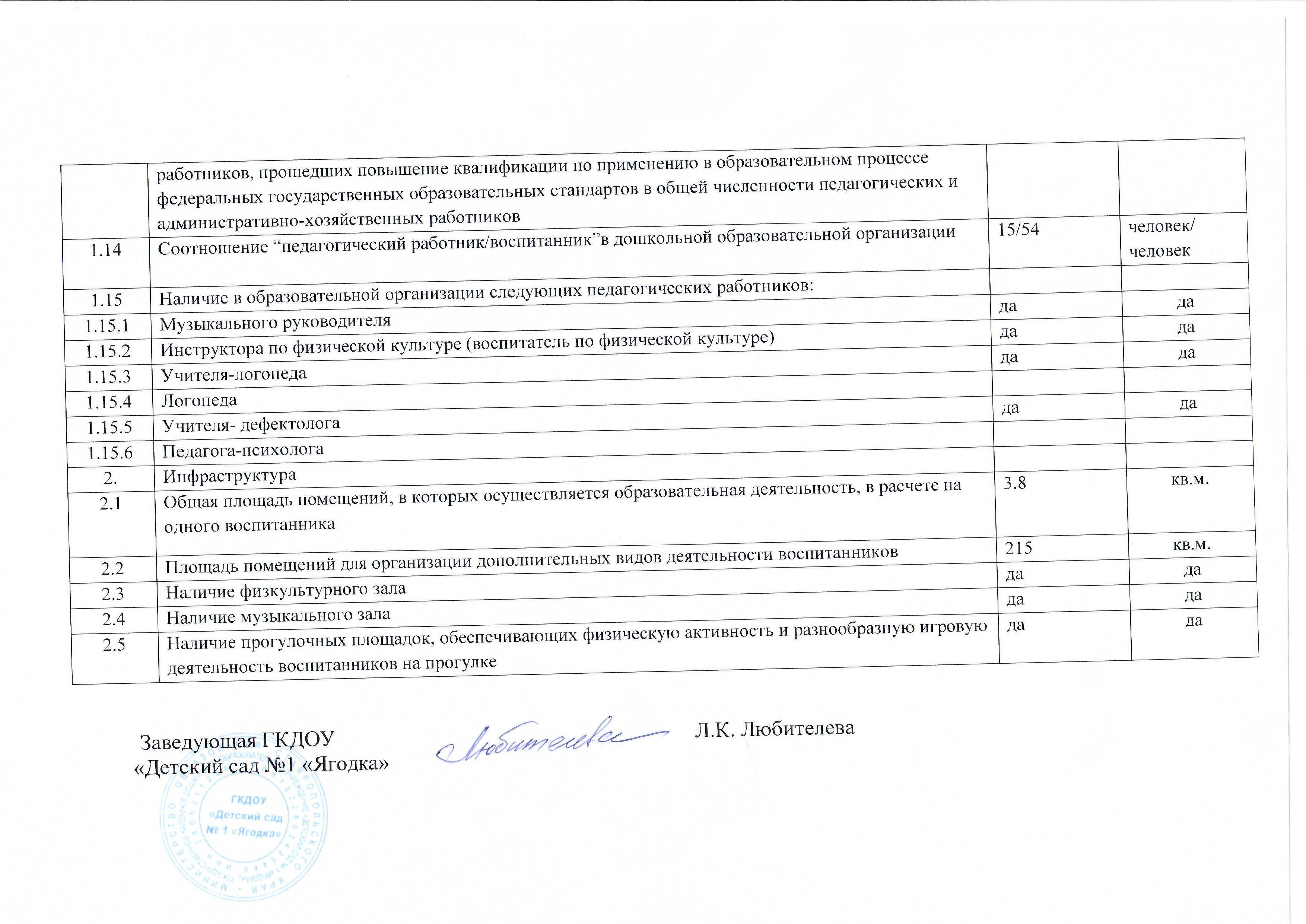 № п/пПоказателиЗначение показателяЕдиница измерения1.Образовательная деятельность1.1Общая численность воспитанников, осваивающих образовательную программу дошкольного образования, в том числе:54-человек1.1.1В режиме полного дня (8-12 часов)54- человек1.1.2В режиме кратковременного пребывания (3-5 часов)- человек1.1.3В семейной дошкольной группе- человек1.1.4В форме семейного образования с психолого-педагогическим сопровождением на базе дошкольной образовательной организации- человек1.2Общая численность воспитанников в возрасте до 3 лет8- человек1.3Общая численность воспитанников в возрасте от 3 до 8 лет46- человек1.4Численность/удельный вес численности воспитанников в общей численности воспитанников, получающих услуги присмотра и ухода:- человек/%1.4.1В режиме полного дня (8-12 часов)54/100%- человек/%1.4.2В режиме продленного дня (12-14 часов)- человек/%1.4.3В режиме круглосуточного пребывания- человек/%1.5Численность/удельный вес численности воспитанников с ограниченными возможностями здоровья в общей численности воспитанников, получающих услуги:54/100%- человек / % -человек/%1.5.1По коррекции недостатков в физическом и (или) психическом развитии54/100%- человек/%1.5.2По освоению образовательной программы дошкольного образования- человек/%1.5.3По присмотру и уходу- человек/%1.6Средний показатель пропущенных дней при посещении дошкольной образовательной организации по болезни на одного воспитанника5- день1.7Общая численность педагогических работников, в том числе:15- человек1.7.1Численность/удельный вес численности педагогических работников, имеющих высшее образование11/73%-  человек/%1.7.2Численность/удельный вес численности педагогических работников, имеющих высшее образование педагогической направленности (профиля)11/73%- человек/%1.7.3Численность/удельный вес численности педагогических работников, имеющих среднее профессиональное образование4/29%- человек/%1.7.4Численность/удельный вес численности педагогических работников, имеющих среднее профессиональное образование педагогической направленности (профиля)4/29%- человек/%1.8Численность/удельный вес численности педагогических работников, которым по результатам аттестации присвоена квалификационная категория, в общей численности педагогических работников, в том числе:15/100%- человек/%1.8.1Высшая5/33%- человек/%1.8.2Первая9/60%- человек/%1.9Численность/удельный вес численности педагогических работников в общей численности педагогических работников, педагогический стаж работы которых составляет:1.9.1До 5 лет0- человек/%1.9.2Свыше 30 лет9/60%- человек/%1.10Численность/удельный вес численности педагогических работников в общей численности педагогических работников в возрасте до 30 лет0- человек/%1.11Численность/удельный вес численности педагогических работников в общей численности педагогических работников в возрасте от 55 лет4/29%- человек/%1.12Численность/удельный вес численности педагогических и административно-хозяйственных работников, прошедших за последние 5 лет повышение квалификации/профессиональную переподготовку по профилю педагогической деятельности или иной осуществляемой в образовательной организации деятельности, в общей численности педагогических и административно-хозяйственных работников26/100%- человек/%1.13Численность/удельный вес численности педагогических и административно-хозяйственных 17/100%- человек/%